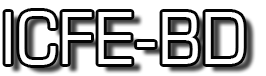 Important dates:  submission of abstracts by November 1, 2023 (konferencija.efb@gmail.com)  submission of full papers by March 31, 2024.You can find additional information about the instructions for the preparation and delivery of works at http://konferencija.efb.ues.rs.ba/   or by sending an inquiry to    konferencija.efb@gmail.com